A-LEVEL PAPER 1 PP3 MS4.	(a)    Enthalpy change (to separate) 1 mol of an (ionic) substance into its ionsIf ionisation or hydration / solution, CE = 0If atoms / molecules / elements mentioned, CE = 0Allow heat energy change but not energy change alone.If forms 1 mol ions, lose M11Forms ions in the gaseous stateIf lattice formation not dissociation, allow M2 only.Ignore conditions.Allow enthalpy change forMX(s) → M+(g) + X−(g) (or similar) for M1 and M21(b)     Any one of:•         Ions are point charges•         Ions are perfect spheres•         Only electrostatic attraction / bonds (between ions)•         No covalent interaction / character•         Only ionic bonding / no polarisation of ionsIf atoms / molecules mentioned, CE = 01 max(c)     (Ionic) radius / distance between ions / sizeAllow in any order.Do not allow charge / mass or mass / charge.1(Ionic) charge / charge densityDo not allow ‘atomic radius’.1(d)     ΔHL = ΔHa (chlorine) + ΔHa (Ag) + I.E(Ag) +EA(Cl) − ΔHfϴOr cycleIf AgCl2, CE=0 / 31= 121 + 289 + 732 − 364 + 1271= (+) 905 (kJ mol−1)Allow 1 for −905Allow 1 for (+)844.5 (use of 121 / 2)Ignore units even if incorrect.1(e)     M1 GreaterDo not penalise AgCl21M2 (Born-Haber cycle method allows for additional) covalent interactionAllow AgCl has covalent character.Only score M2 if M1 is correctORM1 EqualM2 AgCl is perfectly ionic / no covalent character1[10]5.       (a)     (i)      addition of small amounts of acid send eqm to left or extra H+
removed by reaction with HCO3–1ratio [H2CO3]/[HCO3–] remains constant hence [H+] and
pH remain const1(ii)     pH = 7.41  [H+] = 3.89 × 10–8 mol dm–3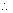 1Ka = 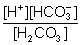 1=  = 7.78 × 10–8 mol dm–3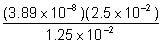 allow error carried forward mark. Do not penalise twice.1(b)     (i)      moles H+ added = 10 × 10–3 × 1.0 = 0.011(ii)     moles ethanoic acid after addition = 0.15 + 0.01 = 0.161         moles ethanoate ions after addition = 0.10 – 0.01 = 0.091(iii)     [H+] = 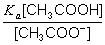 1= 1.74 × 10–5 × 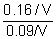 1pH = 4.511[11]6.      (a)     Hydrogen/H2 gas/bubbles11.0 mol dm–3 HCl/H+1At 298K and 100kPaAllow 1 bar instead of 100 kPa
Do not allow 1 atm1Pt (electrode)1(b)     Li+ + MnO2 + e– → LiMnO2Ignore state symbols1–0.13(V)1(c)     Fe3+ ions reduced to Fe2+Can score from equation/scheme1Because E(Fe3+(/Fe2+)) > E(H+/H2)/E(hydrogen)Allow emf/Ecell +ve/0.77V
Allow Fe3+ better oxidising agent than H+
Allow H2 better reducing agent than Fe2+
Only award this explanation mark if previous mark given1(d)     Moles Cr2O72– =23.7 × 0.01/1000 = 2.37 × 10–411 mol Cr2O72– reacts with 6 mol Fe2+ so moles
Fe2+ in 25 cm3 = 6 × 2.37 × 10–4 = 1.422 × 10–31M1 × 6Moles Fe2+ in 250 cm3 = 1.422 × 10–2M2 × 10 or M4/101Original moles Fe2+ = 10.00/277.9 = 0.0360Independent mark1Moles Fe2+ oxidised = 0.0360 – 0.0142 = 0.0218M4 – M31% oxidised = (0.0218 × 100)/0.0360 = 60.5%(M5 × 100)/M4
Allow 60 to 61
Note Max 3 if mol ratio for M2 wrong
eg 1:5 gives 67.1%
1:1 gives 93.4%Note also, 39.5% (39-40) scores M1, M2, M3 and M4 (4 marks)1[14]7.       (a)    (i)      H2 + 2OH- → 2H2O + 2e- / H2 → 2H+ + 2e-Any order1O2 + 4e- + 2H2O → 4OH- / O2 + 4H+ + 4e- → 2H2O1(ii)     Hydrogen (electrode) produces electronsIgnore reference to salt bridgeDo not allow at negative / positive electrode – must identify hydrogen and oxygen1Oxygen (electrode) accepts electronsAllow electrons flow to the oxygen electrode1(b)    Hydrogen / the fuel / reactants supplied continuously / fed inDo not accept oxygen supplied as the only statement1(c)    In the fuel cell, a greater proportion of the energy available from the hydrogen–oxygen reaction is converted into useful energyAllow less energy wasted / more efficientDo not allow reference to safety1(d)    Hydrogen is flammable / H+ corrosive / OH– corrosive / hydrogen explosive1[7]8.      (a)     (i)      Deductions:         Ionic (1)
Ions not free to move in the solid state (1)
Ions free to move when molten or in aqueous solution (1)
Identity of P: Na2O or sodium oxide (1)N.B. If a formula given this must be correct         Equation: Na2O + H2O → 2 NaOH (1)5(ii)     Deductions:         Covalent
Intermolecular forces are weak or van der Waals forces,
or dipole-dipoleN.B. Any answer including a reference to hydrogen bonding is incorrect         Identity of Q: SO2 or sulphur dioxide (1)         Equation: SO2 + H2O → H2 SO3(1)NB Allow max one for SO34(b)     (i)      Amphoteric (1)(ii)     Equation with NaOH         Al(OH)3 + NaOH → NaAl(OH)4OR Al(OH)3(H2O)3 + OH– → [Al(OH)4(H2O)2]– + H2O
OR Al(OH)3 + OH– → [Al(OH)4]–R identified as Al(OH)3 or Al(OH)3(H2O)3 (1)
A balanced equation (1)N.B. Allow equation with six co-ordinate Aluminium and up to six OH– ligands
N.B. Allow equation mark if M(OH)3 given in a balanced equation         Equation with H2SO42Al(OH)3 + 3H2SO4 → Al2(SO4)3 + 6H2OOR Al(OH)3(H2O)3 + H+ → [Al(OH)2(H2O)4+ + H2ONB Allow equations with six co-ordinate Aluminium and up to six H2O ligands NB Allow equation mark if M(OH)3 given in a balanced equationCorrect Al species as product (1)
A balanced equation (1)(iii)     Large lattice energy
or strong covalent bonds
or ΔHsoln is very positive
or ΔG is positive
or sum of hydration energies less than covalent bond energies (1)6[15]9.       Linear complex             e.g.        [Ag(NH3)2]+ (1)          Tetrahedral complex     e.g.        [CoCl4]2– (1)          Octahedral complex     e.g.        [Fe(H2NCH2CH2NH2)3]3+Species (1)
Charge (1)[4]10.	(a)    2MnO4– + 16H+ + 5C2O42–  2Mn2+ + 8H2O + 10CO2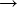 For all species correct / moles and species correct but charge incorrect1For balanced equation including all charges (also scores first mark)1(b)     Manganate(VII) ions are coloured (purple)1All other reactants and products are not coloured (or too faintly coloured to detect)Allow (all) other species are colourlessAllow Mn2+ are colourless / becomes colourless / pale pink1(c)     The catalyst for the reaction is a reaction product1Reaction starts off slowly / gradient shallow1Then gets faster/rate increases / gradient increasesAllow concentration of MnO4– decreases faster / falls rapidly1(d)     Mn2+ ionsAllow Mn3+ ions1(e)     MnO4– + 8H+ + 4Mn2+  5Mn3+ + 4H2OAllow multiples12Mn3+ + C2O42–  2Mn2+ + 2CO21[10]11.     (a)     Idea that over time / after storage meter does not give accurate readingsDo not accept ‘to get an accurate reading’ without further qualification.Allow ‘temperature variations affect reading’.1(b)     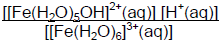 Allow without (aq) symbols.Need at least one set of square brackets around complex ions1(c)     pH = –log [H+]1[H+] = 0.0240Do not penalise precision of [H+]Correct answer scores M1 and M2.1Ka = (0.0240)2 / 0.1 = 5.75 ×10-3 or 5.76 ×10-3Correct answer without working loses M1 and M2.Allow 7.58 ×10-31Answer, even if incorrect, given to 3 sig figs1(d)     Oxygen (in the air) / O2Ignore ‘air’ or ‘the atmosphere’ or ‘chemicals in soil’.List principle.1(e)     4.0 – 6.9Do not penalise precision.[7]1.(c)                        [9]                        [9]2.(c)(c)              [6]3.                  [4]                  [4]                  [4]12.[8]